The City School
North Nazimabad Boys Campus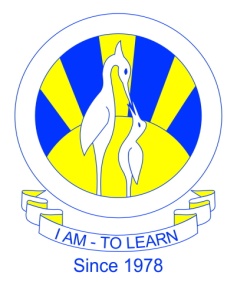 CHEMISTRY CLASS 9PREPARATION FOR SECOND SCHEDULD TESTTOPIS FOR 2ND SCHEDULD TESTMETHODS OF PURIFICATIONATOMIC STRUCTUER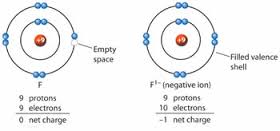 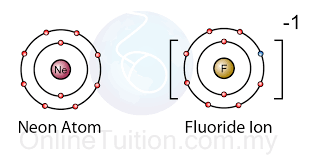 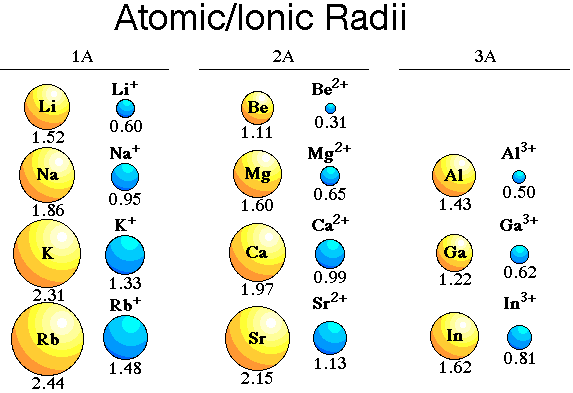 